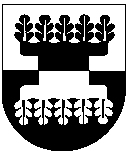 Šilalės rajono savivaldybės MERASpotvarkisDĖL ŠILALĖS RAJONO SAVIVALDYBĖS TARYBOS 17 POSĖDŽIO SUŠAUKIMO2024 m. gegužės 16 d. Nr. T3-191ŠilalėVadovaudamasis Lietuvos Respublikos vietos savivaldos įstatymo 17 straipsnio 9 dalimi, 27 straipsnio 2 dalies 4 punktu:1. Š a u k i u 2024 m. gegužės 22 d. 10.00 val. Šilalės rajono savivaldybės posėdžių salėje Šilalės rajono savivaldybės tarybos 17 posėdį.2. T e i k i u Šilalės rajono savivaldybės tarybai svarstyti šiuos klausimus:2.1. Dėl 2023 metų Šilalės rajono savivaldybės metinių ataskaitų rinkinio patvirtinimo.Pranešėjai: Tadas Bartkus, Andrius Jančauskas, Danguolė Vėlavičiutė.2.2. Dėl leidimo įsigyti autobusą.Pranešėja Danguolė Vėlavičiutė. 2.3. Dėl 2025 metų nekilnojamojo turto mokesčio tarifų nustatymo.Pranešėja Danguolė Vėlavičiutė.2.4. Dėl Šilalės rajono savivaldybės mero Tado Bartkaus nusišalinimo.Pranešėjas Artūras Mikalauskas.2.5. Dėl Šilalės rajono savivaldybės Peticijų komisijos sudarymo ir komisijos nuostatų patvirtinimo.Pranešėja Geda Kačinauskienė.2.6. Dėl Šilalės rajono savivaldybės infrastruktūros plėtros įmokos tarifų patvirtinimo.Pranešėja Aida Budrikienė.2.7. Dėl Šilalės rajono savivaldybės tarybos 2021 m. gruodžio 30 d. sprendimo Nr. T1-285 ,,Dėl Mokesčio už vaikų, ugdomų pagal ikimokyklinio ir priešmokyklinio ugdymo programas Šilalės rajono savivaldybės mokyklose, išlaikymą nustatymo tvarkos aprašo patvirtinimo“ pakeitimo.Pranešėja Vilija Vainorienė.2.8. Dėl Šilalės rajono savivaldybės tarybos 2023 m. lapkričio 23 d. sprendimo Nr. T1-286 ,,Dėl Mokyklinių autobusų naudojimo ir nuomos tvarkos aprašo patvirtinimo“ pakeitimo.Pranešėja Vilija Vainorienė.2.9. Dėl valstybinės žemės sklypo, esančio Didkiemio seniūnijoje, Didkiemio kaime, įrašymo į neprivatizuojamų žemių planus (T25-127).Pranešėja Jurgita Pryšmantė.2.10. Dėl valstybinės žemės sklypo, esančio Didkiemio seniūnijoje, Didkiemio kaime, įrašymo į neprivatizuojamų žemių planus (T25-128).Pranešėja Jurgita Pryšmantė.2.11. Dėl valstybinės žemės sklypo, esančio Didkiemio seniūnijoje, Didkiemio kaime, įrašymo į neprivatizuojamų žemių planus (T25-129).Pranešėja Jurgita Pryšmantė.2.12. Dėl 2016 m. rugsėjo 29 d. valstybinės žemės sklypo nuomos sutarties Nr. 33SŽN-96-(14.33.55.) nutraukimo.Pranešėja Jurgita Pryšmantė.2.13. Dėl Šilalės rajono savivaldybės sodininkų bendrijų specialiosios rėmimo programos aprašo patvirtinimo.Pranešėja Jurgita Pryšmantė.2.14. Dėl leidimo dalyvauti 2021–2027 m. „Interreg Europe“ programos projekte „Biopro regions: Bio & Proximity products regions“.Pranešėja Jurgita Pryšmantė. 2.15. Dėl leidimo dalyvauti 2021–2027 m. „Interreg Europe“ programos projekte „Gebėjimų stiprinimas ir politikos įgyvendinimas siekiant paspartinti durpynų atkūrimą“.Pranešėja Jurgita Pryšmantė.2.16. Dėl leidimo Šilalės rajono savivaldybės kultūros centrui dalyvauti 2021–2027 m. „Interreg VI–A“ Lietuvos–Lenkijos programos trečiajame kvietime.Pranešėja Jurgita Pryšmantė.2.17. Dėl leidimo Šilalės Dariaus ir Girėno progimnazijai dalyvauti 2021–2027 m. „Interreg VI–A“ Lietuvos–Lenkijos programos trečiajame kvietime.Pranešėja Jurgita Pryšmantė.2.18. Dėl leidimo dalyvauti 2021–2027 m. „Interreg VI–A“ Lietuvos–Lenkijos programos trečiajame kvietime.Pranešėja Jurgita Pryšmantė.2.19. Dėl Šilalės rajono savivaldybei nuosavybės teise priklausančio ilgalaikio materialiojo turto perdavimo patikėjimo teise Šilalės sporto mokyklai.Pranešėja Reimunda Kibelienė.2.20. Dėl savivaldybės turto perdavimo pagal panaudos sutartį Bytlaukio bendruomenei.Pranešėja Reimunda Kibelienė.2.21. Dėl Šilalės rajono savivaldybei nuosavybės teise priklausančių inžinerinių statinių, esančių Bijotų seniūnijos teritorijoje, perdavimo patikėjimo teise Šilalės rajono savivaldybės administracijai.Pranešėja Reimunda Kibelienė.2.22. Dėl valstybės turto perėmimo, įregistravimo Šilalės rajono savivaldybės nuosavybėn ir perdavimo valdyti, naudoti ir disponuoti juo patikėjimo teise Šilalės rajono savivaldybės administracijai.Pranešėja Reimunda Kibelienė.2.23. Dėl savivaldybės turto nuomos viešo konkurso būdu.Pranešėja Reimunda Kibelienė.2.24. Dėl Šilalės rajono savivaldybėje esančių nekilnojamojo turto objektų, kurie yra apleisti, neprižiūrimi, sąrašo patvirtinimo.Pranešėja Reimunda Kibelienė.2.25. Dėl Šilalės rajono savivaldybės tarybos 2010 m. balandžio 29 d. sprendimo Nr. T1-123 ,,Dėl Daugiabučių namų savininkų rėmimo programos tvirtinimo“ pripažinimo netekusiu galios.Pranešėja Reimunda Kibelienė.2.26. Dėl Šilalės rajono savivaldybės tarybos 2023 m. liepos 27 d. sprendimo Nr. T1-187 ,,Dėl Daugiabučių namų savininkų rėmimo programos lėšų skirstymo komisijos sudarymo“ pripažinimo netekusiu galios.Pranešėja Reimunda Kibelienė.2.27. Dėl Šilalės rajono socialinių paslaugų namų bendrųjų socialinių paslaugų teikimo tvarkos aprašo patvirtinimo.Pranešėja Reimunda Kibelienė.2.28. Dėl Šilalės rajono savivaldybės tarybos 2019 m. lapkričio 29 d. sprendimo Nr. T1-258 „Dėl Būsto nuomos ar išperkamosios būsto nuomos mokesčio dalies kompensacijų mokėjimo ir permokėtų kompensacijų grąžinimo Šilalės rajono savivaldybėje tvarkos aprašo tvirtinimo“ pakeitimo.Pranešėja Reimunda Kibelienė. 2.29. Dėl Mokinių vežimo organizavimo ir važiavimo išlaidų kompensavimo tvarkos aprašo patvirtinimo.Pranešėja Reimunda Kibelienė. 2.30. Dėl savivaldybės finansinio turto investavimo ir UAB Tauragės regiono atliekų tvarkymo centro įstatinio kapitalo padidinimo tvirtinimo.Pranešėja Reimunda Kibelienė.2.31. Dėl UAB Tauragės regiono atliekų tvarkymo centro 2023 metų finansinių ataskaitų rinkinio ir veiklos ataskaitos tvirtinimo.Pranešėja Donvina Arlauskienė.2.32. Dėl Šilalės rajono savivaldybės tarybos 2024 m. vasario 15 d. sprendimo Nr. T1-40 „Dėl pritarimo projekto „Gerinti kokybiškų visuomenės sveikatos paslaugų prieinamumą Šilalės rajono savivaldybėje“ įgyvendinimui ir finansavimui“ pakeitimo.Pranešėja Ineta Butvidienė.2.33. „Kuriame Europą su vietos savivalda“ nario pranešimas.Pranešėjas Remigijus Jonutis. 3. P a v e d u paskelbti šį potvarkį Šilalės rajono savivaldybės interneto svetainėje www.silale.lt ir vietinėje spaudoje.Šis potvarkis gali būti skundžiamas Lietuvos Respublikos administracinių bylų teisenos įstatymo nustatyta tvarka Regionų apygardos administracinio teismo Klaipėdos rūmams (Galinio Pylimo g. 9, 91230 Klaipėda) per vieną mėnesį nuo šio potvarkio paskelbimo dienos.Savivaldybės meras 					Tadas Bartkus